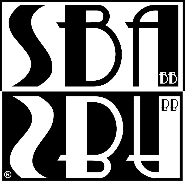 SOCIÉTÉ DES BEAUX-ARTSDE BOULOGNE-BILLANCOURTSite Internet : www.societedesbeauxarts.comDossier D’INSCRIPTION A retourner avant le 15 juin a l’adresse ci-dessous :SBABB - 48, Quai Alphonse Le GALLO - 92100 Boulogne-BillancourtExposition Salon d’Automne de la SBABBEspace Landowski, 28 avenue André Morizet92100 Boulogne-Billancourt    Date à confirmer ultérieurementA saisir sur le site Internet  societedesbeauxarts.com Où envoyer par mail à : ste.beaux.arts@gmail.comNOM et PRÉNOM      …….………………………………..………………………….…………………..………Pseudonyme  ou nom….……………………………………...…….………………….……………..………….qui apparaitra  sur le cartel & le catalogue en lieu et place de votre Nom et PrénomADRESSE      ………………………………………………………………………………………………..…..…….TÉLÉPHONE     ……………………………………COURRIEL   ……………………………………………….SITE INTERNET PERSONNEL    ………..…………………………………….………………………..…….Je soussigné (e)  …………………………………………………………………………déclare accepter le règlement sans réserve ainsi que les décisions du Comité organisateur qui sont sans appel.Fait à ………………………………………..………	le …………………...……………… Signature :Si votre œuvre est sélectionnée pour l’exposition, vous devrez vous acquitter le jour de la livraison de votre œuvre d’un droit d’accrochage de 50€ à l’ordre de la SBABB (qui couvre une partie des frais d’impression : catalogue, cartons d’invitation, flyers etc…)Titre de l’œuvre (se conformer au règlement)        Technique           Format       PrixTITRE de l’œuvre              H x LXXXX